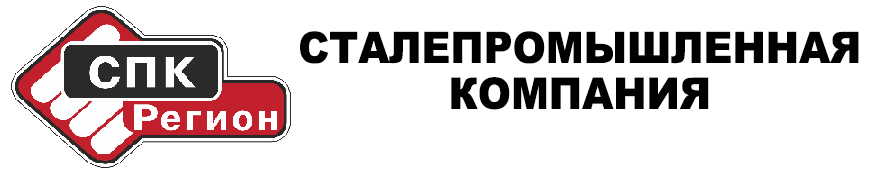 Полное фирменное наименование организацииОбщество с ограниченной ответственностью  «СТАЛЕПРОМЫШЛЕННАЯ КОМПАНИЯ  «Регион»Юридический адрес142664, Московская область, г.о. Орехово-Зуевский, д. Кабаново, д. 125Б, помещ. 1Фактический адрес142664, Московская область, г.о. Орехово-Зуевский, д. Кабаново, д. 125Б, помещ. 1ИНН7721480860КПП503401001ОГРН1167746309719ОКПО01474912Код по ОКВЭД51.53.24Расчетный счет407 028 101 000 00 149 812Кор. счет301 018 101 452 500 00 411БИК044525411Наименование банкаФилиал «Центральный» Банка ВТБ (ПАО) в г. МосквеГенеральный директорКовалёв Евгений ГеннадьевичГлавный бухгалтерСмирнова Светлана Ивановна Тел./факс8 (800) 222-85-46e-mail:zavod@spk-region.ruсайтwww.spk-region.ru